In Touch with Technology News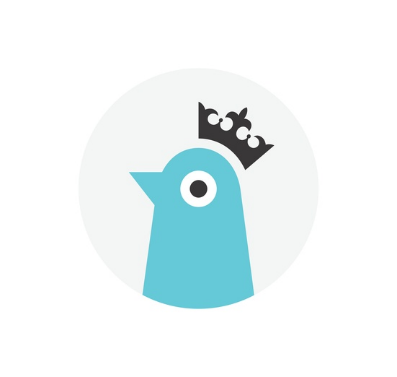 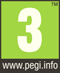 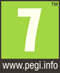 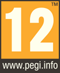 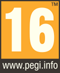 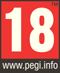 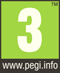 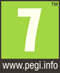 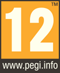 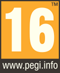 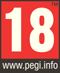 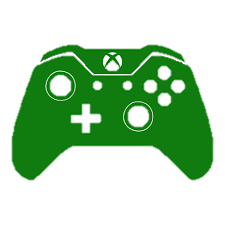 